Breeder’s Award Program 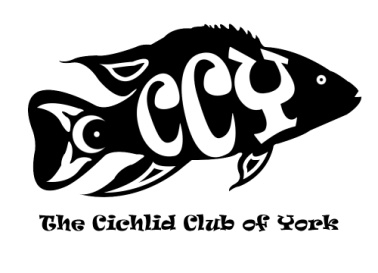           Report Form